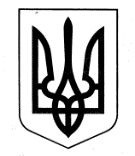 ЧУГУЇВСЬКА  РАЙОННА  РАДАХАРКІВСЬКОЇ ОБЛАСТІЧУГУЇВСЬКИЙ РАЙОННИЙ ЦЕНТРДИТЯЧОЇ ТА ЮНАЦЬКОЇ ТВОРЧОСТІНАКАЗПро участь  вихованців гуртка «Сучасні танці» ЧРЦДЮТу щорічному Всеукраїнському фестивалі сучасного сценічного танцю «Зимові казки»                     Згідно з Законом України «Про позашкільну освіту» та з метою реалізації творчого потенціалу дітей та молоді, популяризації   хореографічного мистецтва та запобігання дитячого травматизму під час проведення заходуНАКАЗУЮ:1. Направити вихованців гуртка «Сучасні танці»  на щорічний Всеукраїнський фестиваль  сучасного сценічного танцю «Зимові казки» (м. Харків,  Палац студентів Національного технічного університету, вул. Пушкінська, 79)                                                                                                                        05.02.20172. Затвердити список вихованців гуртка  «Сучасні танці», учасників щорічного Всеукраїнського фестивалю  сучасного сценічного танцю «Зимові казки» (додається).      3. Керівнику гуртка Лапіній Катерині Олегівні:3.1. Провести інструктаж  з вихованцями   гуртка з питань безпеки життєдіяльності та з техніки безпеки щодо попередження дитячого травматизму під час переїзду з м. Чугуєва до м. Харкова.                                                                                                                   До 05.02.20172.3. Відповідати за збереження здоров’я та життя вихованців гуртка під час проведення заходу та під час переїзду з  м. Чугуєва до м. Харкова.                                                                                                                       05.02.20173. Контроль за виконанням даного наказу покласти на завідувача художньо-естетичного відділу Курукіну Т. І.Директор ЧРЦДЮТ                                                                 Л. М. ЧЕХАЧОВАХрамцова  0631684361 З наказом ознайомлені:Лапіна К. О.             _______________      _____________                                                              (підпис)                            (дата ознайомлення)Курукіна Т. І.            _______________      _____________                                                               (підпис)                            (дата ознайомлення)                                                                                         ЗАТВЕРДЖЕНОНаказ   ЧРЦДЮТ 02.02.2017  № 11Список вихованців гуртка «Сучасні танці», учасників щорічного Всеукраїнського фестивалю  сучасного сценічного танцю «Зимові казки» 1.Шаламова Олена Василівна, ЗОШ № 7, клас 7; 2.Полуектова Дар’я В’ячеславівна, ЗОШ № 8, клас 8; 3.Пікало Микита Сергійович, ЗОШ № 1, клас 7; 4.Міненко Богдана Петрівна, Чугуївська гімназія № 5, клас 8; 5.Бєлякова Євгенія Володимирівна , ЗОШ № 1, клас 8; 6.Хрипунова Вікторія Михайлівна , ЗОШ № 7, клас 7; 7.Пікало Єлизавета Михайлівна, ЗОШ № 8, клас 8; 8.Ков’ях Вікторія  Олексіївна, ЗОШ  № 8, клас 8.02.02.2017Чугуїв                         №  11 